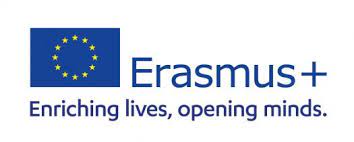 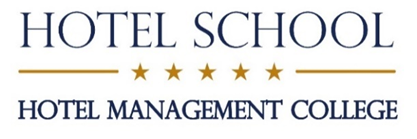 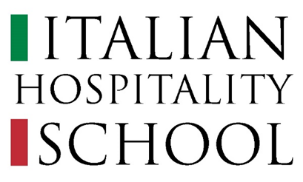 Erasmus VET  Learner Mobility Call 2 “ Mobility of learners and staff in vocational education and training”Erasmus+  in vocational education and training,  2021-1-IT01-KA122-VET-000017760Long-term learning mobility of VET learners (Erasmus Pro)Short-term learning mobility of VET learnersCall-1 Date: from August 19, 2022 December 19, 2022.Information and application template is at www.hoschool.it front page and Erasmus+ section.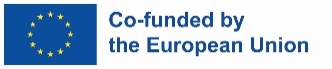 Dear  VET Learners,Italian Hospitality School  announces the call-2 for the participation in the competition in the Erasmus in vocational education and training Project KA1 2021 “Mobility of learners and staff in vocational education and training” with project 2021-1-IT01-KA122-VET-000017760 for Long-term learning mobility of VET learners ( Erasmus Pro)  and Short-term learning mobility of VET learners during the period from 31st  October 2022 to August  31 st 2023.Please prepare your application form and other attachments to participate in the competition and send to the email study@hoschool.it  by December 19, 2022.The objectives of the Erasmus Adult Education Project and the Call-2 are:Improving intercultural communication competences. More than ever, learners and VET professionals must be trained to work with partners across cultural and national borders. To adequately prepare each student for future challenges, educators must develop strategies to assure not only the mastery of abilities in functional areas of hospitality industries, but also the command of intercultural communication competences. Effective use of modern technologies in hospitality and improvement of professional skills, for learners and VET professionals,  they will learn  how to use Hotel Management Software "OPERA PMS". Developing usage of the foreign languages in vocational education environment.
Foreign language skills (especially English language proficiency), is always the most important prerequisite for finding a job in the hospitality sector, hospitality professionals are required to be able to use foreign languages fluently (first of all, English). Strengthen Italian Hospitality School  collaboration and networking with international labour markets, stakeholders involved for life-long learning activities, research and dissemination;Number of competition mobilities: The competition includes 6 Long-term learning mobility of VET learners ( Erasmus Pro) with duration 150 (one hundred fifty) days each mobility and 8 Short-term learning mobility of VET learners with duration  89  (eighty-nine) days. 2 travel days shall be added to the duration of the mobility period and included in the calculation of the individual support.Mobility Schedule: The schedule for each mobility will be arranged during the months of October  2022. to August 2023. The 2 (two) travel days will be included to the overall schedule.Place of Mobility: “HOTEL SCHOOL” Hotel Management College https://hotelschool.lv/en/, in the center of Riga Latvia.Place of Living: joined with other students apartment in Riga.During the mobility of learners and staff in vocational education and training, “HOTEL SCHOOL” Hotel Management College will arrange an intensive training program and placement of VET Learners of ITALIAN HOSPITALITY SCHOOL "Operatore di ricevimento" vocational educational programme, who acquire EQF level 3 professional qualification. The main goal of ITALIAN HOSPITALITY SCHOOL is to guarantee school learners work placements in another European country-s hotels and restaurants, such as Latvia. International mobility will help learners to obtain international experience, by traveling and working in different countries, meeting with diverse cultures and nationalities. They can compare the activities of hotels in Italy and other countries by learning the world-accepted standards, as well as seeing the differences that are determined by the specificities of a particular tourism region.The participant will develop skills and competences in:English LanguageCommunicationIntercultural UnderstandingModern TechnologyWork Experience The participants are offered and the following will be covered:For Long-term mobility of VET learners (Erasmus Pro) the organisation shall provide the participant with the required support in the form of a payment of the following amount 2275.00 EUR (two thousand two hundred seventy-five euros, zero cents), thus providing the participant with the necessary support for air tickets and local transportation expenses, as well as catering, and in the form of direct provision of individual and linguistic support, including accommodation and insurance. The organisation shall ensure that the direct provision of services will meet the necessary quality and safety standards.For Short-term Mobility of VET learners, the organisation shall provide the participant with the required support in the form of a payment of the following amount 1475.00 EUR (one thousand four hundred seventy-five euros, zero cents), thus providing the participant with the necessary support for air tickets and local transportation expenses, as well as catering, and in the form of direct provision of individual and linguistic support, including accommodation and insurance. The organisation shall ensure that the direct provision of services will meet the necessary quality and safety standards.The board of the 3 persons will review the applications during the period from December 19, 2022 to December  23, 2022 and will announce the results till the December 23, 2022 depending on the evaluation date.  The board members for application evaluation :Mrs. Julija Pasnaka, Head of the “HOTEL SCHOOL” Hotel Management CollegeMrs. Neno Gabelia, Head of the Study Department, Italian Hospitality SchoolMs. Giulia Trojano, Lecturer and Erasmus Coordinator, Italian Hospitality SchoolThe board will review the applications according to the following criteria:ERASMUS + VET LEARNER MOBILITY COMPETITION EVALUATION FORM, Call 2 from 19.08. 2022. by 19.12.2022.Declaration of consentI agree that the Erasmus Coordinator of the Italian Hospitality School (Via di Ripetta 141, CAP 00186 Rome, Italy study@hoschool.it  + 39 345 6712997) may use my personal data or application documents and this information will be collected, stored and published.Place and date                                                                     Signature of applicantNrApplicant1.Name and surname of Applicant 2.Date of application3.at the age of 18 and above (yes / no)meets at least one of the following criteria: (yes / no)3.1with incomplete or completed primary education or general secondary education (no professional secondary education or higher education level has been obtained); (yes / no)3.2with the status of a low-income or needy person at the beginning of studies; (yes / no)3.3With no exparience in other Erasmus+ projects (yes / no)3.4with a disability. (yes / no)4Compliance of the travel and residence document during the project activity period (yes / no / will / probably will be)5Compliance with the project objective and / or objectives (yes / no)6Decision (approve / reject)Photo(not mandatory)Application for Participation in 2022-2023ERASMUS MOBILITY OF LEARNERS AND STAFF IN VOCATIONAL EDUCATION AND TRAINING Italian Hospitality SchoolAgreement No 2021-1-IT01-KA122-VET-000017760 Call 2from 19.08.2022. to 19.12.2022.Application for Participation in 2022-2023ERASMUS MOBILITY OF LEARNERS AND STAFF IN VOCATIONAL EDUCATION AND TRAINING Italian Hospitality SchoolAgreement No 2021-1-IT01-KA122-VET-000017760 Call 2from 19.08.2022. to 19.12.2022.Application for Participation in 2022-2023ERASMUS MOBILITY OF LEARNERS AND STAFF IN VOCATIONAL EDUCATION AND TRAINING Italian Hospitality SchoolAgreement No 2021-1-IT01-KA122-VET-000017760 Call 2from 19.08.2022. to 19.12.2022.Application for Participation in 2022-2023ERASMUS MOBILITY OF LEARNERS AND STAFF IN VOCATIONAL EDUCATION AND TRAINING Italian Hospitality SchoolAgreement No 2021-1-IT01-KA122-VET-000017760 Call 2from 19.08.2022. to 19.12.2022.Application for Participation in 2022-2023ERASMUS MOBILITY OF LEARNERS AND STAFF IN VOCATIONAL EDUCATION AND TRAINING Italian Hospitality SchoolAgreement No 2021-1-IT01-KA122-VET-000017760 Call 2from 19.08.2022. to 19.12.2022.Application for Participation in 2022-2023ERASMUS MOBILITY OF LEARNERS AND STAFF IN VOCATIONAL EDUCATION AND TRAINING Italian Hospitality SchoolAgreement No 2021-1-IT01-KA122-VET-000017760 Call 2from 19.08.2022. to 19.12.2022.Application for Participation in 2022-2023ERASMUS MOBILITY OF LEARNERS AND STAFF IN VOCATIONAL EDUCATION AND TRAINING Italian Hospitality SchoolAgreement No 2021-1-IT01-KA122-VET-000017760 Call 2from 19.08.2022. to 19.12.2022.Application for Participation in 2022-2023ERASMUS MOBILITY OF LEARNERS AND STAFF IN VOCATIONAL EDUCATION AND TRAINING Italian Hospitality SchoolAgreement No 2021-1-IT01-KA122-VET-000017760 Call 2from 19.08.2022. to 19.12.2022.Application for Participation in 2022-2023ERASMUS MOBILITY OF LEARNERS AND STAFF IN VOCATIONAL EDUCATION AND TRAINING Italian Hospitality SchoolAgreement No 2021-1-IT01-KA122-VET-000017760 Call 2from 19.08.2022. to 19.12.2022.Application for Participation in 2022-2023ERASMUS MOBILITY OF LEARNERS AND STAFF IN VOCATIONAL EDUCATION AND TRAINING Italian Hospitality SchoolAgreement No 2021-1-IT01-KA122-VET-000017760 Call 2from 19.08.2022. to 19.12.2022.Application for Participation in 2022-2023ERASMUS MOBILITY OF LEARNERS AND STAFF IN VOCATIONAL EDUCATION AND TRAINING Italian Hospitality SchoolAgreement No 2021-1-IT01-KA122-VET-000017760 Call 2from 19.08.2022. to 19.12.2022.Photo(not mandatory)Name:Name:Name:Name:Name:Surname:Surname:Surname:Surname:Surname:Surname:Photo(not mandatory)Address:Address:Address:Address:Address:Date of Birth:Date of Birth:Date of Birth:Date of Birth:Date of Birth:Date of Birth:Photo(not mandatory)Phone No:+39Phone No:+39Phone No:+39Phone No:+39Phone No:+39E-mail:E-mail:E-mail:E-mail:E-mail:E-mail:Bank Account DetailsBank account where the financial support should be paid:Bank account holder: Bank account where the financial support should be paid:Bank account holder: Bank account where the financial support should be paid:Bank account holder: Bank account where the financial support should be paid:Bank account holder: Bank account where the financial support should be paid:Bank account holder: Bank name: Clearing/BIC/SWIFT number: 		Account/IBAN number:Bank name: Clearing/BIC/SWIFT number: 		Account/IBAN number:Bank name: Clearing/BIC/SWIFT number: 		Account/IBAN number:Bank name: Clearing/BIC/SWIFT number: 		Account/IBAN number:Bank name: Clearing/BIC/SWIFT number: 		Account/IBAN number:Bank name: Clearing/BIC/SWIFT number: 		Account/IBAN number:ERASMUS  VACATIONAL EDUCATION AND TRAINING Mobility Learner☐ at the age of 18 and above;☐ at the age of 18 and above;☐ at the age of 18 and above;☐ at the age of 18 and above;☐ at the age of 18 and above;☐ at the age of 18 and above;☐ at the age of 18 and above;☐ at the age of 18 and above;☐ at the age of 18 and above;☐ at the age of 18 and above;☐ at the age of 18 and above;ERASMUS  VACATIONAL EDUCATION AND TRAINING Mobility Learner☐ returning to education to continue his / her second-chance education in a part-time, distance, evening primary or secondary education program;☐ returning to education to continue his / her second-chance education in a part-time, distance, evening primary or secondary education program;☐ returning to education to continue his / her second-chance education in a part-time, distance, evening primary or secondary education program;☐ returning to education to continue his / her second-chance education in a part-time, distance, evening primary or secondary education program;☐ returning to education to continue his / her second-chance education in a part-time, distance, evening primary or secondary education program;☐ returning to education to continue his / her second-chance education in a part-time, distance, evening primary or secondary education program;☐ returning to education to continue his / her second-chance education in a part-time, distance, evening primary or secondary education program;☐ returning to education to continue his / her second-chance education in a part-time, distance, evening primary or secondary education program;☐ returning to education to continue his / her second-chance education in a part-time, distance, evening primary or secondary education program;☐ returning to education to continue his / her second-chance education in a part-time, distance, evening primary or secondary education program;☐ returning to education to continue his / her second-chance education in a part-time, distance, evening primary or secondary education program;ERASMUS  VACATIONAL EDUCATION AND TRAINING Mobility Learner☐ involved in a professional development programme, study module or study course or acquires a non-formal education program for the acquisition of foreign languages;☐ involved in a professional development programme, study module or study course or acquires a non-formal education program for the acquisition of foreign languages;☐ involved in a professional development programme, study module or study course or acquires a non-formal education program for the acquisition of foreign languages;☐ involved in a professional development programme, study module or study course or acquires a non-formal education program for the acquisition of foreign languages;☐ involved in a professional development programme, study module or study course or acquires a non-formal education program for the acquisition of foreign languages;☐ involved in a professional development programme, study module or study course or acquires a non-formal education program for the acquisition of foreign languages;☐ involved in a professional development programme, study module or study course or acquires a non-formal education program for the acquisition of foreign languages;☐ involved in a professional development programme, study module or study course or acquires a non-formal education program for the acquisition of foreign languages;☐ involved in a professional development programme, study module or study course or acquires a non-formal education program for the acquisition of foreign languages;☐ involved in a professional development programme, study module or study course or acquires a non-formal education program for the acquisition of foreign languages;☐ involved in a professional development programme, study module or study course or acquires a non-formal education program for the acquisition of foreign languages;ERASMUS VACATIONAL EDUCATION AND TRAINING Mobility Learner should meet at least one of these 4 criteria:☐ with incomplete or completed primary education or general secondary education (no professional secondary education or higher education level has been obtained);☐ with incomplete or completed primary education or general secondary education (no professional secondary education or higher education level has been obtained);☐ with incomplete or completed primary education or general secondary education (no professional secondary education or higher education level has been obtained);☐ with incomplete or completed primary education or general secondary education (no professional secondary education or higher education level has been obtained);☐ with incomplete or completed primary education or general secondary education (no professional secondary education or higher education level has been obtained);☐ with incomplete or completed primary education or general secondary education (no professional secondary education or higher education level has been obtained);☐ with incomplete or completed primary education or general secondary education (no professional secondary education or higher education level has been obtained);☐ with incomplete or completed primary education or general secondary education (no professional secondary education or higher education level has been obtained);☐ with incomplete or completed primary education or general secondary education (no professional secondary education or higher education level has been obtained);☐ with incomplete or completed primary education or general secondary education (no professional secondary education or higher education level has been obtained);☐ with incomplete or completed primary education or general secondary education (no professional secondary education or higher education level has been obtained);ERASMUS VACATIONAL EDUCATION AND TRAINING Mobility Learner should meet at least one of these 4 criteria:☐ with the status of a low-income or needy person at the beginning of studies;☐ with the status of a low-income or needy person at the beginning of studies;☐ with the status of a low-income or needy person at the beginning of studies;☐ with the status of a low-income or needy person at the beginning of studies;☐ with the status of a low-income or needy person at the beginning of studies;☐ with the status of a low-income or needy person at the beginning of studies;☐ with the status of a low-income or needy person at the beginning of studies;☐ with the status of a low-income or needy person at the beginning of studies;☐ with the status of a low-income or needy person at the beginning of studies;☐ with the status of a low-income or needy person at the beginning of studies;☐ with the status of a low-income or needy person at the beginning of studies;ERASMUS VACATIONAL EDUCATION AND TRAINING Mobility Learner should meet at least one of these 4 criteria:☐ with no experience in other Erasmus+ projects☐ with no experience in other Erasmus+ projects☐ with no experience in other Erasmus+ projects☐ with no experience in other Erasmus+ projects☐ with no experience in other Erasmus+ projects☐ with no experience in other Erasmus+ projects☐ with no experience in other Erasmus+ projects☐ with no experience in other Erasmus+ projects☐ with no experience in other Erasmus+ projects☐ with no experience in other Erasmus+ projects☐ with no experience in other Erasmus+ projectsERASMUS VACATIONAL EDUCATION AND TRAINING Mobility Learner should meet at least one of these 4 criteria:☐ with a disability☐ with a disability☐ with a disability☐ with a disability☐ with a disability☐ with a disability☐ with a disability☐ with a disability☐ with a disability☐ with a disability☐ with a disabilityEstimated completion(Month / Year)from  October 2022 to August 2023.Mobility Duration: Long-term learning mobility of VET learners (Erasmus Pro) with duration 150 (one hundred fifty) days   and Short-term learning mobility of VET learners with duration  89  (eighty-nine) days.from  October 2022 to August 2023.Mobility Duration: Long-term learning mobility of VET learners (Erasmus Pro) with duration 150 (one hundred fifty) days   and Short-term learning mobility of VET learners with duration  89  (eighty-nine) days.from  October 2022 to August 2023.Mobility Duration: Long-term learning mobility of VET learners (Erasmus Pro) with duration 150 (one hundred fifty) days   and Short-term learning mobility of VET learners with duration  89  (eighty-nine) days.from  October 2022 to August 2023.Mobility Duration: Long-term learning mobility of VET learners (Erasmus Pro) with duration 150 (one hundred fifty) days   and Short-term learning mobility of VET learners with duration  89  (eighty-nine) days.from  October 2022 to August 2023.Mobility Duration: Long-term learning mobility of VET learners (Erasmus Pro) with duration 150 (one hundred fifty) days   and Short-term learning mobility of VET learners with duration  89  (eighty-nine) days.from  October 2022 to August 2023.Mobility Duration: Long-term learning mobility of VET learners (Erasmus Pro) with duration 150 (one hundred fifty) days   and Short-term learning mobility of VET learners with duration  89  (eighty-nine) days.from  October 2022 to August 2023.Mobility Duration: Long-term learning mobility of VET learners (Erasmus Pro) with duration 150 (one hundred fifty) days   and Short-term learning mobility of VET learners with duration  89  (eighty-nine) days.from  October 2022 to August 2023.Mobility Duration: Long-term learning mobility of VET learners (Erasmus Pro) with duration 150 (one hundred fifty) days   and Short-term learning mobility of VET learners with duration  89  (eighty-nine) days.from  October 2022 to August 2023.Mobility Duration: Long-term learning mobility of VET learners (Erasmus Pro) with duration 150 (one hundred fifty) days   and Short-term learning mobility of VET learners with duration  89  (eighty-nine) days.from  October 2022 to August 2023.Mobility Duration: Long-term learning mobility of VET learners (Erasmus Pro) with duration 150 (one hundred fifty) days   and Short-term learning mobility of VET learners with duration  89  (eighty-nine) days.from  October 2022 to August 2023.Mobility Duration: Long-term learning mobility of VET learners (Erasmus Pro) with duration 150 (one hundred fifty) days   and Short-term learning mobility of VET learners with duration  89  (eighty-nine) days.Knowledge of foreign languagesIndicate the level of language proficiencyA-Beginner, B-Intermediate,C-AdvancedLanguageSpeakingSpeakingSpeakingReadingReadingReadingReadingReadingWritingWritingKnowledge of foreign languagesIndicate the level of language proficiencyA-Beginner, B-Intermediate,C-AdvancedABCAAABCABKnowledge of foreign languagesIndicate the level of language proficiencyA-Beginner, B-Intermediate,C-AdvancedEnglish:Knowledge of foreign languagesIndicate the level of language proficiencyA-Beginner, B-Intermediate,C-Advanced(specify)Knowledge of foreign languagesIndicate the level of language proficiencyA-Beginner, B-Intermediate,C-Advanced(specify)Knowledge of foreign languagesIndicate the level of language proficiencyA-Beginner, B-Intermediate,C-Advanced(specify)Previous job experienceCompany name, positionCompany name, positionCompany name, positionCompany name, positionfromfromfromfromfromtotoPrevious job experiencePrevious job experiencePlease choose to which Erasmus VET mobility you apply for: ☐ Long-term learning mobility of VET learners (Erasmus Pro)☐ Long-term learning mobility of VET learners (Erasmus Pro)☐ Long-term learning mobility of VET learners (Erasmus Pro)☐ Long-term learning mobility of VET learners (Erasmus Pro)☐ Long-term learning mobility of VET learners (Erasmus Pro)☐ Long-term learning mobility of VET learners (Erasmus Pro)☐ Long-term learning mobility of VET learners (Erasmus Pro)☐ Long-term learning mobility of VET learners (Erasmus Pro)☐ Long-term learning mobility of VET learners (Erasmus Pro)☐ Long-term learning mobility of VET learners (Erasmus Pro)☐ Long-term learning mobility of VET learners (Erasmus Pro)Please choose to which Erasmus VET mobility you apply for: ☐ Short-term learning mobility of VET learners ☐ Short-term learning mobility of VET learners ☐ Short-term learning mobility of VET learners ☐ Short-term learning mobility of VET learners ☐ Short-term learning mobility of VET learners ☐ Short-term learning mobility of VET learners ☐ Short-term learning mobility of VET learners ☐ Short-term learning mobility of VET learners ☐ Short-term learning mobility of VET learners ☐ Short-term learning mobility of VET learners ☐ Short-term learning mobility of VET learners You can disclose information if you are the participant with fewer opportunities, (People with fewer opportunities means people who, for economic, social, cultural, geographical or health reasons, amigrant background, or for reasons such as disability and educational difficulties or for any other reasons, including those that can give rise to discrimination under article 21 of the Charter of Fundamental rights of the European Union, face obstacles that prevent them from having effective access to opportunities under the programme.)You can disclose information if you are the participant with fewer opportunities, (People with fewer opportunities means people who, for economic, social, cultural, geographical or health reasons, amigrant background, or for reasons such as disability and educational difficulties or for any other reasons, including those that can give rise to discrimination under article 21 of the Charter of Fundamental rights of the European Union, face obstacles that prevent them from having effective access to opportunities under the programme.)You can disclose information if you are the participant with fewer opportunities, (People with fewer opportunities means people who, for economic, social, cultural, geographical or health reasons, amigrant background, or for reasons such as disability and educational difficulties or for any other reasons, including those that can give rise to discrimination under article 21 of the Charter of Fundamental rights of the European Union, face obstacles that prevent them from having effective access to opportunities under the programme.)You can disclose information if you are the participant with fewer opportunities, (People with fewer opportunities means people who, for economic, social, cultural, geographical or health reasons, amigrant background, or for reasons such as disability and educational difficulties or for any other reasons, including those that can give rise to discrimination under article 21 of the Charter of Fundamental rights of the European Union, face obstacles that prevent them from having effective access to opportunities under the programme.)You can disclose information if you are the participant with fewer opportunities, (People with fewer opportunities means people who, for economic, social, cultural, geographical or health reasons, amigrant background, or for reasons such as disability and educational difficulties or for any other reasons, including those that can give rise to discrimination under article 21 of the Charter of Fundamental rights of the European Union, face obstacles that prevent them from having effective access to opportunities under the programme.)You can disclose information if you are the participant with fewer opportunities, (People with fewer opportunities means people who, for economic, social, cultural, geographical or health reasons, amigrant background, or for reasons such as disability and educational difficulties or for any other reasons, including those that can give rise to discrimination under article 21 of the Charter of Fundamental rights of the European Union, face obstacles that prevent them from having effective access to opportunities under the programme.)You can disclose information if you are the participant with fewer opportunities, (People with fewer opportunities means people who, for economic, social, cultural, geographical or health reasons, amigrant background, or for reasons such as disability and educational difficulties or for any other reasons, including those that can give rise to discrimination under article 21 of the Charter of Fundamental rights of the European Union, face obstacles that prevent them from having effective access to opportunities under the programme.)☐ participant with fewer opportunities☐ participant with fewer opportunities☐ participant with fewer opportunities☐ participant with fewer opportunities☐ participant with fewer opportunities Please add your Motivation Letter:  Please add your Motivation Letter:  Please add your Motivation Letter:  Please add your Motivation Letter:  Please add your Motivation Letter:  Please add your Motivation Letter:  Please add your Motivation Letter: Attachments:☐ passport  ☐ Italian residence permit in case you are not citizen of Italy☐ ISSE or any other document proving you are participant with fewer opportunities.☐ passport  ☐ Italian residence permit in case you are not citizen of Italy☐ ISSE or any other document proving you are participant with fewer opportunities.☐ passport  ☐ Italian residence permit in case you are not citizen of Italy☐ ISSE or any other document proving you are participant with fewer opportunities.☐ passport  ☐ Italian residence permit in case you are not citizen of Italy☐ ISSE or any other document proving you are participant with fewer opportunities.☐ passport  ☐ Italian residence permit in case you are not citizen of Italy☐ ISSE or any other document proving you are participant with fewer opportunities.☐ passport  ☐ Italian residence permit in case you are not citizen of Italy☐ ISSE or any other document proving you are participant with fewer opportunities.☐ passport  ☐ Italian residence permit in case you are not citizen of Italy☐ ISSE or any other document proving you are participant with fewer opportunities.☐ passport  ☐ Italian residence permit in case you are not citizen of Italy☐ ISSE or any other document proving you are participant with fewer opportunities.☐ passport  ☐ Italian residence permit in case you are not citizen of Italy☐ ISSE or any other document proving you are participant with fewer opportunities.☐ passport  ☐ Italian residence permit in case you are not citizen of Italy☐ ISSE or any other document proving you are participant with fewer opportunities.☐ passport  ☐ Italian residence permit in case you are not citizen of Italy☐ ISSE or any other document proving you are participant with fewer opportunities.